What Do They Do?(At work)In this lesson we are going to talk about the specific work or what they do in a certain jobs / occupation.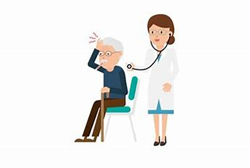 A doctor heals sick people.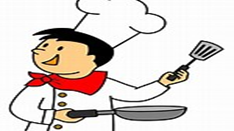 A chef cooks food.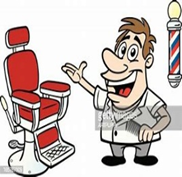 ‘A barber cuts hair.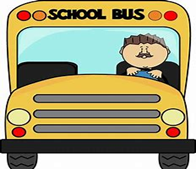 A driver drives a bus or any vehicles.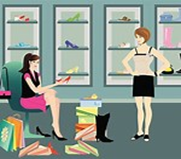 A shop assistant assists people in the shop.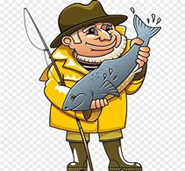 A fisherman catch fish.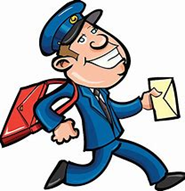 A postman delivers letters to people.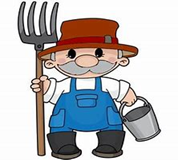 A farmer produces crops, dairy products and poultry.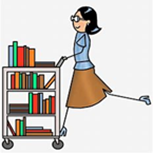 A librarian helps people in a library.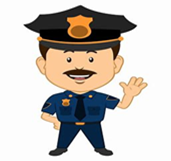 A policeman keeps peace and order.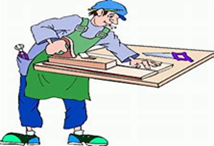 A carpenter builds buildings and houses.I’ll stop here I hope you understand the work of each job / occupations mentioned above.Don't forget to subscribe, share, like and let me know your thoughts and questions. Love to hear from you. Thank you.